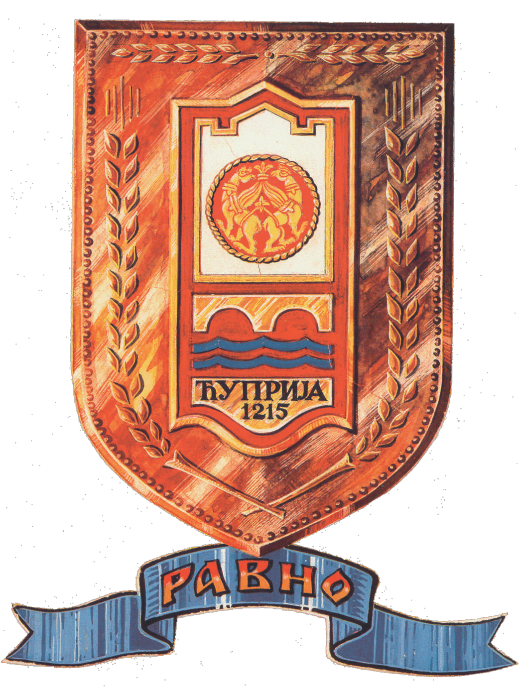 ОПШТИНА ЋУПРИЈАПЛАН АКТИВНОСТИ ЗА УКЉУЧИВАЊЕ ГРАЂАНАУ ПРОЦЕС ДОНОШЕЊА ОДЛУКА ОТРОШЕЊУ СРЕДСТАВА ПРИКУПЉЕНИХПО ОСНОВУ ПОРЕЗА НА ИМОВИНУ 2022-2025Садржај:Уводне напомене	31.	Општи део	42.	Активности које локална самоуправа спроводи како би консултовала и укључивала грађане у процес доношења одлука	53.	Предности наше локалне заједнице за унапређење учешћа грађана	74.	Партнери и заинтересоване стране	95.	Партиципација грађана – један од стубова развијене локалне заједнице	11Каквој заједници желимо да допринесемо до краја 2025.године	126.	ОПШТИ ЦИЉ	126.1	Посебни циљеви за период 2022 - 2025.године	127.	План активности	138.	Праћење и евалуација	28Уводне напоменеУспешно креирање и спровођење политика на локалном нивоу подразумева унапређивање и јачање сарадње између грађана и органа локалне самоуправе. Подстицање грађана да активно учествују у решавању проблема локалних заједница као и укључивање грађана у процес доношења одлука  у општини Ћуприја, један су од приоритета будућег стратешког развоја наше општине. Изградња поверења у локалну самоуправу и јачање партнерских односа између носиоца локалне власти и грађана од великог је значаја за развој наше општине и спровођење планираних реформских процеса. Зато је наш фокус на увођењу механизама и предузимању афирмативних мера за укључивање и одрживост партиципације грађана у процесу доношења одлукаАктивно учешће грађана у процесу израде и утврђивања буџета општине Ћуприја од круцијалног је значаја за ефикасније трошење буџетских средстава и ефективније креирања локалних политика. Мотивисање грађана за партиципацију  захтева добро осмишљену стратегију и одговор општинске управе ради успостављања  трајног и одрживог партнерства уз правилно постављен систем информисања, консултовања и активног учешћа грађана.Порез на имовину представља један од најзначајнијих прихода локалне самоуправе. Плаћање пореза на имовину је законска обавеза свих грађана који су власници непокретности и зато је веома важно да схвате да испуњењем ове законске обавезе доприносе стварању могућности за решевање одређених проблема својих локалних заједница. Локална самоуправа је дужна да омогући грађанима да на приступачан и једноставан начин артикулишу своје потребе и проблеме и давањем конкретних смерница активно учествују у њиховом решавању.Како постоји велики простор за унапређење сарадње са грађанима и потреба да њихово учествовање у раду и доношењу одлука на локалном нивоу буде значајно веће, општина Ћуприја је приступила изради Плана активности за укључивање грађана у процес доношења одлука о трошењу средстава прикупљених по основу пореза на имовину општине Ћуприја за период 2022-2025. година.План активности за укључивање грађана у процес доношења одлука о трошењу средстава прикупљених по основу пореза на имовину општине Ћуприја за период 2022-2025. година део је активности у оквиру Програма „Општински економски развој у Источној Србији, фаза III – Одговорне локалне финансије и учешће грађана који финансира Швајцарска влада. Програм спроводи, HELVETAS SWISS INTERCOOPERATION SRB у сарадњи са МДУЛС и Сталном конференцијом градова и општина.Општи циљ овог Програма је јачање финансијске аутономије и поверења између грађана и локалних самоуправа кроз подршку демократским праксама и креирању услуга локалне самоуправе орјентисане на грађане.План је израђен поштујући основне принципе којих се треба придржавати у процесу партиципације и учешћа грађана, као што су равноправност учешћа, јавност и транспарентност, једнакост, ефикасност, праведност, конкурентност и испуњење постигнутих договора. Такође, План активности је у складу са закључцима и препорукама са одржаних радионица у организацији HELVETAS SWISS INTERCOOPERATION SRB. За израду Плана активности задужена је Тим за укључивање грађана у процес доношења одлука о трошењу средстава у општини Ћуприја формиран од стране Председника општинеЋуприја, Решењем број 02-56/2022-01 од 11.05.2022.године.Општи деоОпштина Ћуприја се налази у средишту Поморавског округа, окружена градом Јагодина на северозападу, општином Параћин на југу а општином Деспотовац на североистоку. Површина територије општине Ћуприја износи 287 км². Према подацима последњег званичног пописа становништва, спроведеног 2011. године, на њеној територији живи 30.644 становника. Општина обухвата 16 насељених места, организованих у 13 месних заједница. Општина Ћуприја има одличан геостратешки положај. Наиме, Коридор 10 који спаја источну са западном Европом, пресеца територију општине Ћуприја. Повољном положају доприноси и магистрална пруга Суботица – Београд – Ниш, која је међународног карактера и пролази кроз територију саме општине. Удаљеност Ћуприје од Београда износи 147 км, а од Ниша 89 км. Ћуприја чини јединствено трограђе заједно са Параћином на југу и Јагодином на северу.Сам град се налази на ушћу реке Раванице у Велику Мораву.Праисторијска налазишта у околини Ћуприје говоре о развијеној култури човека тог времена. Римска налазишта у околини Ћуприје и самом центру града, сведоче о Ћуприји као најважнијем римском насељу током Римског царства. Ћуприја је тада носила назив Horreum Margi, што у преводу значи житница Мораве. Равно се први пут помиње средином XII века, и касније 1183. године када је Фридриха Барбаросу с крсташима дочекало изасланство Немањино. Средином XIII века, Равно су прегазили Татари. Дугу историју има и манастир Раваница, као један од најзначајнијих споменика културе у овом делу Србије. Задужбина је кнеза Лазара и сазидана 1381. године.На нивоу Oпштине у привредном амбијенту значајну улогу имају и приватни предузетници, привредна друштва, удружења грађана и друштвена предузећа, јер улажу напоре да активно учествују у привредном развоју Општине. Такође, на територији Општине постоји велики број пољопривредних газдинстава и привредних субјеката који се успешно баве производњом, али и прерадом примарних пољопривредних производа. Привредне активности у руралном подручју везане су за ратарство, повртарство, воћарство и сточарство. Активности које локална самоуправа спроводи како би консултовала и укључивала грађане у процес доношења одлукаОпштина Ћуприја спроводи читав низ активности у области информисања, консултовања и укључивања грађана у процесу доношења одлука.Информисање (обавештавање) грађана врши се у циљу обезбеђивања благовремених, објективних и потпуних информација, разумевања процеса, активности и проблема као и начина за њихово решавање, веће заинтересованости грађана за активности које општина из своје надлежности спроводи али и изградње става да својим учешћем грађани могу утицати на доношење одлука и да је њихово учешће потребно и пожељно.Обавештавање и информисање грађана врши се методама директног и индиректног информисања, различитим начинима и каналима као што су локални медији информативни састанци, презентације у месним заједницама, саопштења за јавност, информисање путем сајта општинеЋуприја, друштвених мрежа, медијских наступа представника општинске управе (интервјуи, прилози у новинама, контакт емисије, ТВ вести и најаве на локалним и регионалним телевизијама), штампањем и дистрибуцијом информативног материјала.На званичној интернет презентацији општине редовно се објављују и ажурирају сви документи и активности везани за процес планирања, усвајања и извршења буџета, буџетског извештавања и завршног рачуна буџета општине. Када је реч о порезу на имовину, грађани се такође редовно информишу и обавештавају  путем електронских и штампаних медија као и на званичном сајту општине. То подразумева све важне информације у вези са утврђивањем и наплатом пореза на имовину, укључујући начин утврђивања, рокове за плаћање пореза, обавештења о уручивању пореских решења, погодности везане за редовно измирење пореских обавеза, камате за неблаговремено измиривање пореских обавеза и др.Консултацијама и активним учешћем грађана (и других актера) обезбеђује се отвореност и јавност процеса доношења одлука али и добијање повратне информације од грађана и заинтересоване јавности о њиховим ставовима, потребама и очекивањима што је свакако важно када је реч о доношењу бројних одлука. На тај начин се унапређује квалитет донетих одлука и то као резултат сарадње грађана (и других актера) и локалне самоуправе. Учешћем грађана обезбеђује се да грађани могу дати своје предлоге за решавање појединих питања али и примедбе на рад органа општине, јавних предузећа и установа. Методе консултација и активног учешћа које се најчешће користе у су: јавне расправе, скупови у месним заједницама, консултације са удружењима и организацијама цивилног друштва (ОЦД), конференције, округли столови, панел дискусије, трибине. Важан начин консултовања и укључивања грађана у процес доношења одлука јесте њихово учешће укључивањем у различита радна тела Скупштине и других органа општине (радне групе, радне тимове, савете и комисије).Општина Ћуприја омогућава грађанима и јавности да учествују у процесу доношења Одлука путем јавних расправа, консултација, организовањем округлих столова, јавном презентациојом и друго, где на истим дају своје предлоге и сугестије.Пружајући прилику грађанима да учествују у процесу доношења одлука, општина Ћуприја пружа грађанима могућност да сагледају и проблеме на које наилазе приликом примене одређених законских прописа и решења, а учествовање већег броја заинтересованих страна у процесу изналажења решења свакако даје квалитет изабраном предлогу. Упознавање са суштином предлога одлуке или проблема ствара се и могућност да и грађани који су се противили неком решењу буду толерантнији и сачекају какве ће резултате дати решење које је изабрано.Запослени у Општинској управи свакодневно сарађују и остварују контакте као и консултације са грађанима, кроз издавање разних решења, издавање разних уверења, урбанистичких сагласности, издавање информације о локацији, грађевинских дозвола, и друго.Кабинет председника општине свакодневно врши пријем грађана где износе своје проблеме али и предлоге за унапређење локалне заједнице.Грађани могу изнети своје предлоге, сугестије и примедбе, а у циљу доношења квалитетних одлука које се односе на битне сегменте за добробит заједнице.Активна сарадња са грађанима остварује се кроз рани јавни увид, јавни увид и примање сугестија приликом излагања разних планских докумената.Најзначајнији облик информисања и консултовања грађана остварује се јавном расправом о нацрту буџета општине, који се одржава крајем сваке године, где буџетски корисници и остали грађани могу дати своје предлоге око расподеле буџетских средстава. Битно је напоменути да се овим активностима грађани анимирају у преузимању иницијативе и да би као равноправан партнер дефинисали пројекте од значаја за њихову средину.У општини Ћуприја грађани су активно укључени у различита радна тела (радне групе, савете, комисије) за израду прописа, тако да постоји и узајамна одговорност у процесу доношења и примене прописа, па тако и из области пореза на имовину.Предности наше локалне заједнице за унапређење учешћа грађанаАнализом тренутне ситуације у општини Ћуприја, утврђено је да има простора за подизање нивоа сарадње локалне самоуправе и грађана. Неопхпдно је боље информисање грађана, више консултовања о најзначајнијим питањима и заједничко одлучивање о истим. Акценат треба ставити на информисање грађане о трошењу буџетских средстава која су приход по основу наплате пореза на имовину и унапредити методе консултовања о потребама грађана, како би активно учествовали у процесу пописа, наплате и буџетирања средстава прикупљених кроз порез на имовину.Анализиране предности, слабости, могућности и претње у развоју партнерских односа између општине Ћуприја и грађана могу се представити следећом SWOТ матрицом:Општина Ћуприја ће се фокусирати на успостављање система који подразумева професионалну и савремену администрацију, која се базира на принципима добре управе, која је на услузи грађанима, која јача поверење у локалну власт и гради партнерске односе како са свим грађанима равноправно, тако и са организацијама цивилног друштва.Партнери и заинтересоване странеПартнери и заинтересоване стране који ће имати значајну улогу у спровођењу Плана активности су:Потенцијални партнери:Грађани, формалне и неформалне групе грађанаМесне заједницеНевладине организацијеОЦД и Скупштине станараМикро, мала и средња предузећаПредузетници Општинска извршна властСкупштина општинеОпштинске институције, установе, ЈКПНајзначајнији партнери су: HELVETAS SWISS INTERCOOPERATION SRB Допринос и резултати овако дефинисаних партнерана на локалном нивоу могу се огледати кроз:Финансије и друге ресурсе (логистичке и оперативне), техничку подршку, легалитет, политичку подршку, контакте унутар институционалног оквира.Повећан кредибилитет кроз побољшану јавност рада и одговорност, развијање нових капацитета и увођење нових оперативних процедура, повећање ефикасности и ефективности у остварењу циљева.Такође, партнерство са грађанима, удружењима грађана и пословним сектором доприноси:Повећању поверења;Новим идејама;Развоју волонтеризма.Оваквим приступом корист за заједницу се огледа кроз:Побољшано пружање услуга;Створену додатну вредност;Побољшан квалитет живота;Побољшану кохезију и капацитете заједнице.Укључивање Савета Месних заједница је од великог значаја за саму реализацију овог пројекта. Радна група ће донети посебан акт о начину укључивања мештана из одређених Месних заједница.Партиципација грађана – један од стубова развијене локалне заједницеСвест грађана о значају њиховог активног укључивања у процес креирања и доношења одлука и њиховој одговорности за допринос у раду локалне самоуправе као и свест носиоца локалне власти о неопходности и обавези да консултују и уваже мишљење грађана  је од кључне важности за успех партиципације.Партиципација грађана подразумева укључивање читаве заједнице, јавног и приватног сектора у току целог процеса креирања, спровођења и праћења јавних политика.Учешће јавности у активностима доношења одлука има двоструки ефекат: утиче на резултате процеса и подизање свести јавности о праву на учешће и користима као последица учешћа. Ефикасно учешће јавности је и функционално и смислено за јавност. Учешће је функционално када оно помаже у доношењу бољих и остварљивих одлука и прављење планова вреднијих за заједницу. Учешће је смислено када јавност има прилику да утиче на одлуке и када је створен осећај власништва над одлукама и резултатима.Закон у Србији прописује да грађани могу да остваре своје право на учешће у раду локалне самоуправе на два начина, и то:Непосредно – путем референдума, грађанских иницијатива и збора грађанаПосредно – преко својих слободно изабраних представника.За успешну партиципцију грађана неопхондна је двосмерна кмуникација која се одвија кроз:петиције учешће грађана у раду радних тела скупштине, и кроз одабир грађана у чланове савета или других саветодавних тела,јавне расправе организовање тематских округлих столова;употребу веб странице општине и прилога у локалним медијима;медијске наступе представника органа општине;флајере са главним порукама грађанима, циљевима, роковима, оквирним износима итиповима подржаних пројеката;трибине/фокус групе у месним заједницама (градским и сеоским)ширење информација о партиципативном буџетирању на територији МЗ;упитнике – одштампани и на сајту града, како би били доступни свим грађанима;информације у локалним штампаним медијимадруштвене мрежеКаквој заједници желимо да допринесемо до краја 2025. годинеОПШТИ ЦИЉЈачање поверења између грађана и локалне самоуправе кроз подршку демократским праксама и креирању услуга локалне самоуправе оријентисаних на грађане.Потребно је унапредити услове за учешће заинтересоване јавности у раду општинских органа уз повећање доступности информација о раду локалне управе и јавним финансијама, и о процесу доношења одлука о порезу на имовину на локалном нивоу и процесу доношења буџета за општинуЋуприја.Посебни циљеви за период 2022 - 2025.годинеПОСЕБАН ЦИЉ. 1: Унапређење регулаторног, организационог и финансијског оквира за активности у области укључивања грађана у процесе доношења одлука у општиниЋуприја, 2022-2025Јачање капацитета ЛС за креирање и спровођење механизама за укључивање грађана у локалном одлучивањуРазвој система за праћење и партиципативну процену ефеката плана активности за укључивање грађана у процесе доношења одлука у општини Ћуприја 2022-2025ПОСЕБАН ЦИЉ. 2:Информисање, консултовање и активно укључивање грађана у локалном одлучивању кроз јавне расправе и друге облике партиципације грађана Спровођење механизама за активно информисање грађана и приступ информацијама од значаја за учешће грађана у локалном одлучивању.Спровођење механизама за консултовање и активно укључивање грађана у одлучивање о локалном буџету и поступку доношења локалних прописа и јавних политика.План активностиПраћење и евалуацијаРелизацију Плана активности за укључивање грађана у процес доношења одлука о трошењу средстава прикупљених по основу пореза на имовину и дефинисаних циљева треба редовно пратити и оцењивати.Основни циљ праћења активности на реализацији Плана активности за укључивање грађана у процес доношења одлука о трошењу средстава прикупљених по основу пореза на имовину је да се остваре предвиђени циљеви пројеката, да се достигне највећи могући утицај њихових резултата, као и да се уоче проблеми и потреба за променом приступа и начина рада, чиме се обезбеђује квалитет.Континуирано праћење Плана активности омогућава његову ревизију и прилагођавање новим околностима у циљу остваривања постављених циљева, као и ширење позитивних искустава и примера добре праксе.За реализацију Плана активности је задужен именовани Тим.Фаза имплементације Плана активности је базирана на комбинацији акционог плана, организационе структуре и укључивању заинтересованих актера.У циљу боље имплементације Плана активности за укључивање грађана у процес доношења одлука о трошењу средстава прикупљених по основу пореза на имовину у општини Ћуприја, Тим координира и управља спровођењем Плана активности и система праћења, кроз директну сарадњу са надлежним институцијама, преко партнерских споразума, потписаних од различитих актера, укључених у реализацију одређених активности/пројеката. Установе које се финансирају из буџета локалне самоуправе су у обавези да спроводе активности кроз своје манифестације као и редован рад за потребе Тима а у процесу укључивања грађана.Праћење и евалуацију као и укључивање свих буџетских корисника ће вршити Начелник општинске управе општине ЋупријаСНАГЕСЛАБОСТИ(анализа из перспективе ГРАЂАНА)(анализа из перспективе ГРАЂАНА)Упућеност у проблеме локалне заједницеНедовољна заинтересованост грађана за учествовање у доношењу одлука на локалном нивоуДобра међусобна комуникација међу гађанима у мањим срединамаНедовољна информисаностДоступност локалних медијаНеразумевање аката о којима се спроводе јавне расправеНедовољна информисаност о надлежностима локалне самоуправеРазличити приоритети и сагледавање проблема од стране грађана(анализа из перспективе ЈЛС)(анализа из перспективе ЈЛС)Усвојена Стратегија развоја општине Ћуприја 2019.-2024. Недовољни капацитетиДобра техничка опремљеност управеНеразумевање значаја укључивања грађанаПосвећеност запослених послуНепостојање формалних аката којима се дефинише и формализује партиципација грађанаИскуство у припреми и реализацији пројекатаЛоша комуникација међу секторима у оквиру управеИнтернет презентација града са великим бројем информацијаНепостојање алата за праћење и мерење учешћа грађанаМОГУЋНОСТИПРЕТЊЕ(анализа из перспективе ГРАЂАНА)(анализа из перспективе ГРАЂАНА)Велики број грађана који користи различите видове електронских комуникацијаНеповерење грађана у општинску администрацијуВелики број организација цивилног друштваОдлив младих људи и стручњакаВелики број грађана који користи услуге еуправеНедовољна укљученост женаИскуство у ранијим пројектима реализованим у сарадњи са локалном самоуправомНеразвијена свест грађана о потреби успостављања двосмерне комуникацијеОдсуство мотивације (анализа из перспективе ЈЛС)(анализа из перспективе ЈЛС)Изражена воља локалне власти да унапреди сарадњу и изгради партнерске односе са грађанимаСпор процес промене свестиГрађански буџетНемогућност ангажовања адекватних кадроваОдлична комуникација са локалним медијимаНедовољна стручност постојећих кадроваСарадња са организацијама цивилног друштваНегативан став грађана о општинској администраацијиИнтензивно коришћење услуга еуправе  од стране запосленихНеразвијена свест о значају информисања грађанаПлан активности:Укључивање грађана у процесе доношења одлука у општини Ћуприја 2022-2025Предлагач:ОПШТИНА ЋУПРИЈАКоординација и извештавање:ТИМ ЗА УКЉУЧИВАЊЕ ГРАЂАНА У ПРОЦЕС ДОНОШЕЊА ОДЛУКА О ТРОШЕЊУ СРЕДСТАВА У ОПШТИНИ ЋУПРИЈА 2022-2025 (Надаље: Тим)Општи циљ: Јачање поверења између грађана и локалне самоуправе кроз подршку демократским праксама и креирању услуга локалне самоуправе оријентисаних на грађане.Општи циљ: Јачање поверења између грађана и локалне самоуправе кроз подршку демократским праксама и креирању услуга локалне самоуправе оријентисаних на грађане.Општи циљ: Јачање поверења између грађана и локалне самоуправе кроз подршку демократским праксама и креирању услуга локалне самоуправе оријентисаних на грађане.Општи циљ: Јачање поверења између грађана и локалне самоуправе кроз подршку демократским праксама и креирању услуга локалне самоуправе оријентисаних на грађане.Општи циљ: Јачање поверења између грађана и локалне самоуправе кроз подршку демократским праксама и креирању услуга локалне самоуправе оријентисаних на грађане.Општи циљ: Јачање поверења између грађана и локалне самоуправе кроз подршку демократским праксама и креирању услуга локалне самоуправе оријентисаних на грађане.Општи циљ: Јачање поверења између грађана и локалне самоуправе кроз подршку демократским праксама и креирању услуга локалне самоуправе оријентисаних на грађане.Институција одговорна за праћење и контролу реализације: ОпштинаЋуприја, ТимИнституција одговорна за праћење и контролу реализације: ОпштинаЋуприја, ТимИнституција одговорна за праћење и контролу реализације: ОпштинаЋуприја, ТимИнституција одговорна за праћење и контролу реализације: ОпштинаЋуприја, ТимИнституција одговорна за праћење и контролу реализације: ОпштинаЋуприја, ТимИнституција одговорна за праћење и контролу реализације: ОпштинаЋуприја, ТимИнституција одговорна за праћење и контролу реализације: ОпштинаЋуприја, ТимПоказатељ (и) на нивоу oпштег циља (показатељ eфекта)Jединица мереИзвор провереПочетна вредност Базна годинаЦиљaна вредност у последњој години АППоследња година важења АППовећан број грађана који сведочи да је потрошња локалног буџета предмет партиципативног одлучивања.БројАнкета о учешћу грађана, МЕД 31002022+70% више у односу на почетну вредност2025Посебни циљ 1: Унапређење регулаторног, организационог и финансијског оквира за активности у области укључивања грађана у процесе доношења одлука у општини Ћуприја, 2022-2025Посебни циљ 1: Унапређење регулаторног, организационог и финансијског оквира за активности у области укључивања грађана у процесе доношења одлука у општини Ћуприја, 2022-2025Посебни циљ 1: Унапређење регулаторног, организационог и финансијског оквира за активности у области укључивања грађана у процесе доношења одлука у општини Ћуприја, 2022-2025Посебни циљ 1: Унапређење регулаторног, организационог и финансијског оквира за активности у области укључивања грађана у процесе доношења одлука у општини Ћуприја, 2022-2025Посебни циљ 1: Унапређење регулаторног, организационог и финансијског оквира за активности у области укључивања грађана у процесе доношења одлука у општини Ћуприја, 2022-2025Посебни циљ 1: Унапређење регулаторног, организационог и финансијског оквира за активности у области укључивања грађана у процесе доношења одлука у општини Ћуприја, 2022-2025Посебни циљ 1: Унапређење регулаторног, организационог и финансијског оквира за активности у области укључивања грађана у процесе доношења одлука у општини Ћуприја, 2022-2025Посебни циљ 1: Унапређење регулаторног, организационог и финансијског оквира за активности у области укључивања грађана у процесе доношења одлука у општини Ћуприја, 2022-2025Институција одговорна за координацију и извештавање: Општина Ћуприја, Тим, Начелник Општинске управеИнституција одговорна за координацију и извештавање: Општина Ћуприја, Тим, Начелник Општинске управеИнституција одговорна за координацију и извештавање: Општина Ћуприја, Тим, Начелник Општинске управеИнституција одговорна за координацију и извештавање: Општина Ћуприја, Тим, Начелник Општинске управеИнституција одговорна за координацију и извештавање: Општина Ћуприја, Тим, Начелник Општинске управеИнституција одговорна за координацију и извештавање: Општина Ћуприја, Тим, Начелник Општинске управеИнституција одговорна за координацију и извештавање: Општина Ћуприја, Тим, Начелник Општинске управеИнституција одговорна за координацију и извештавање: Општина Ћуприја, Тим, Начелник Општинске управеПоказатељ(и) на нивоу посебног циља (показатељ исхода)Jединица мереИзвор провереПочетна вредностБазна годинаЦиљaна вредност у години т+1Циљaна вредност у години т+2Циљaна вредност у последњој години АПЦиљaна вредност у последњој години АПУнапређен учинак Општинске управе општине Ћуприја у  области укључивања грађана у буџетске процесеОценаИзвештај РГ320224555Унапређен учинак Општинске управе општине Ћуприја у области укључивања грађана у поступку доношења локалних прописа и јавних политикаОценаИзвештај са Јавних расправа320224555Мера 1.1:  Јачање капацитета ЛС за креирање и спровођење механизама за укључивање грађана у локалном одлучивањуМера 1.1:  Јачање капацитета ЛС за креирање и спровођење механизама за укључивање грађана у локалном одлучивањуМера 1.1:  Јачање капацитета ЛС за креирање и спровођење механизама за укључивање грађана у локалном одлучивањуМера 1.1:  Јачање капацитета ЛС за креирање и спровођење механизама за укључивање грађана у локалном одлучивањуМера 1.1:  Јачање капацитета ЛС за креирање и спровођење механизама за укључивање грађана у локалном одлучивањуМера 1.1:  Јачање капацитета ЛС за креирање и спровођење механизама за укључивање грађана у локалном одлучивањуМера 1.1:  Јачање капацитета ЛС за креирање и спровођење механизама за укључивање грађана у локалном одлучивањуМера 1.1:  Јачање капацитета ЛС за креирање и спровођење механизама за укључивање грађана у локалном одлучивањуМера 1.1:  Јачање капацитета ЛС за креирање и спровођење механизама за укључивање грађана у локалном одлучивањуИнституција одговорна за реализацију: Општинска управа Институција одговорна за реализацију: Општинска управа Институција одговорна за реализацију: Општинска управа Институција одговорна за реализацију: Општинска управа Институција одговорна за реализацију: Општинска управа Институција одговорна за реализацију: Општинска управа Институција одговорна за реализацију: Општинска управа Институција одговорна за реализацију: Општинска управа Институција одговорна за реализацију: Општинска управа Период спровођења: 2022-2025Период спровођења: 2022-2025Период спровођења: 2022-2025Период спровођења: 2022-2025Тип мере: Институционално управљачко организационаТип мере: Институционално управљачко организационаТип мере: Институционално управљачко организационаТип мере: Институционално управљачко организационаТип мере: Институционално управљачко организационаПрописи које је потребно изменити/усвојити за спровођење мере:Прописи које је потребно изменити/усвојити за спровођење мере:Прописи које је потребно изменити/усвојити за спровођење мере:Прописи које је потребно изменити/усвојити за спровођење мере:Правилник о организацији и систематизацији радних места у Општинској управи општине Ћуприја, Правобранилаштву општине Ћуприја и Служби буџетске инспекције општине Ћуприја и Интерне ревизије општине Ћуприја (Правилник о систематизацији)Правилник о организацији и систематизацији радних места у Општинској управи општине Ћуприја, Правобранилаштву општине Ћуприја и Служби буџетске инспекције општине Ћуприја и Интерне ревизије општине Ћуприја (Правилник о систематизацији)Правилник о организацији и систематизацији радних места у Општинској управи општине Ћуприја, Правобранилаштву општине Ћуприја и Служби буџетске инспекције општине Ћуприја и Интерне ревизије општине Ћуприја (Правилник о систематизацији)Правилник о организацији и систематизацији радних места у Општинској управи општине Ћуприја, Правобранилаштву општине Ћуприја и Служби буџетске инспекције општине Ћуприја и Интерне ревизије општине Ћуприја (Правилник о систематизацији)Правилник о организацији и систематизацији радних места у Општинској управи општине Ћуприја, Правобранилаштву општине Ћуприја и Служби буџетске инспекције општине Ћуприја и Интерне ревизије општине Ћуприја (Правилник о систематизацији)Показатељ(и)  на нивоу мере (показатељ резултата)Jединица мереИзвор провереПочетна вредностПочетна вредностБазна годинаЦиљана вредност у години т+1Циљана вредност у години т+2Циљана вредност у последњој години АПЉудски ресурси општинске управе задужени за креирање и спровођење механизама за укључивање грађана у локалном одлучивањуБрој запосленихИнтерно, систематизација радних места002022111Знање и вештина запослених општинске управе за креирање и спровођење механизама за укључивање грађана у локалном одлучивањуБрој обукаИнтерно, МЕД 3332022765Квалитет извештаја са јавних расправа о локалном буџетуОценаМЕД 3222022345Изграђени и унапређени механизми за укључивање грађана у одлучивање на нивоу ЛСБрој аката, других механизамаИнтерно, ЛИПА - МЕД 3112022111Изграђени и унапређени механизми за укључивање грађана на нивоу МЗБрој аката, других механизамаИнтерно, ЛИПА - МЕД 3112022111Изграђени у унапређени механизми за укључивање осетљивих група грађана у одлучивање Број аката, других механизамаИнтерно, ЛИПА - МЕД 3112022111Буџетска издвајања за пројекте идентификоване кроз „учешће грађана“, за неразвијене, руралне заједнице и за осетљиве категорије (укључујући пројекте који доприносе смањењу родне неравноправности укупнофинансијска средства у 000 дин.Интерно0020221.0001.2001.500Извор финансирања мереВеза са програмским буџетомУкупна процењена финансијска средства у 000 дин.Укупна процењена финансијска средства у 000 дин.Укупна процењена финансијска средства у 000 дин.Укупна процењена финансијска средства у 000 дин.Извор финансирања мереВеза са програмским буџетом2022202320242025Приходи из буџетаНов пројекат у оквиру програма 1601.0001.2001.500Финансијска подршка донаторских програма, МЕД 3Нов пројекат у оквиру програма 160100120150Назив активности:Орган који спроводи активностOргани партнери у спровођењу активностиРок за завршетак активностиИзвор финансирањаВеза са програмским буџетомУкупна процењена финансијска средства по изворима у 000 дин. Укупна процењена финансијска средства по изворима у 000 дин. Укупна процењена финансијска средства по изворима у 000 дин. Назив активности:Орган који спроводи активностOргани партнери у спровођењу активностиРок за завршетак активностиИзвор финансирањаВеза са програмским буџетому години т+1у години т+2у години т+31.1.1 Формирање саветодавног тела за израду, спровођење и праћење Плана активности за укључивање грађана у процесе доношења одлука у општиниЋуприја, 2022-2025ЈЛСПредседник општине 18.04.2022Нема1.1.2 Дефинисан и усвојен акт ЈЛС којим се усваја План активности за укључивање грађана у процесе доношења одлука у општини Ћуприја, 2022-2025  ЈЛСТим и општинско већеЈул, 2022Нема 1.1.3 Ревизија и усвајање Правилника о систематизацијиОпштинско већеНачелник општинске управеМарт 2023Нема1.1.4 Обуке за запослене у области унапређења извештавања са јавних расправаЈЛСТим, Одељење за друштвене делатностиОктобар, 2022Буџетска средства, МЕД 30602-00016671.1.5 Дефинисан и усвојен акт ЈЛС који посебно прописује активно укључивање осетљивих група у јавне расправе и друге облике партиципације гађанаЈЛС и ХелветасТим, кориснициДецембар 2022Нема1.1.6 Дефинисана и усвојена буџетска издвајања (кроз засебну буџетску линију), за финансирање Локалног програма за финансирање пројеката идентификованих кроз „учешће грађана“Одељење за друштвене делатностиТим Децембар, 202201 и донатори + учешће грађанаНов пројекат у оквиру програма 161.000  из 011.200 из 011.500 из 011.1.7 Дефинисан и усвојен акт (одлука) ЈЛС, о Локалном програму за финансирање пројеката идентификованих кроз „учешће грађана“ JЛС и ХелветасРадна група и општинско већеМарт, 2023Нема1.1.8 Дефинисано и усвојено Упутство за МЗ о начину активног укључивања грађана током припреме и спровођења развојних програма и финансијских планова МЗ, као и у јавне расправе и друге облике партиципације грађанаРадна група, и општинско већеАприл, 2023Нема2.2.4 Унапређено извештавање са јавних расправаОпштинска управаМЕД 3	Новембар буџетске године	Буџетска средства, МЕД 3		Мера 1.2: Развој система за праћење и партиципативну процену ефеката плана активности за укључивање грађана у процесе доношења одлука у општини Ћуприја 2022-2025Мера 1.2: Развој система за праћење и партиципативну процену ефеката плана активности за укључивање грађана у процесе доношења одлука у општини Ћуприја 2022-2025Мера 1.2: Развој система за праћење и партиципативну процену ефеката плана активности за укључивање грађана у процесе доношења одлука у општини Ћуприја 2022-2025Мера 1.2: Развој система за праћење и партиципативну процену ефеката плана активности за укључивање грађана у процесе доношења одлука у општини Ћуприја 2022-2025Мера 1.2: Развој система за праћење и партиципативну процену ефеката плана активности за укључивање грађана у процесе доношења одлука у општини Ћуприја 2022-2025Мера 1.2: Развој система за праћење и партиципативну процену ефеката плана активности за укључивање грађана у процесе доношења одлука у општини Ћуприја 2022-2025Мера 1.2: Развој система за праћење и партиципативну процену ефеката плана активности за укључивање грађана у процесе доношења одлука у општини Ћуприја 2022-2025Мера 1.2: Развој система за праћење и партиципативну процену ефеката плана активности за укључивање грађана у процесе доношења одлука у општини Ћуприја 2022-2025Мера 1.2: Развој система за праћење и партиципативну процену ефеката плана активности за укључивање грађана у процесе доношења одлука у општини Ћуприја 2022-2025Институција одговорна за реализацију: Општинска управа, Радна група и Начелник Општинске управеИнституција одговорна за реализацију: Општинска управа, Радна група и Начелник Општинске управеИнституција одговорна за реализацију: Општинска управа, Радна група и Начелник Општинске управеИнституција одговорна за реализацију: Општинска управа, Радна група и Начелник Општинске управеИнституција одговорна за реализацију: Општинска управа, Радна група и Начелник Општинске управеИнституција одговорна за реализацију: Општинска управа, Радна група и Начелник Општинске управеИнституција одговорна за реализацију: Општинска управа, Радна група и Начелник Општинске управеИнституција одговорна за реализацију: Општинска управа, Радна група и Начелник Општинске управеИнституција одговорна за реализацију: Општинска управа, Радна група и Начелник Општинске управеПериод спровођења: 2022-2025Период спровођења: 2022-2025Период спровођења: 2022-2025Период спровођења: 2022-2025Тип мере: Институционално управљачко организационаТип мере: Институционално управљачко организационаТип мере: Институционално управљачко организационаТип мере: Институционално управљачко организационаТип мере: Институционално управљачко организационаПрописи које је потребно изменити/усвојити за спровођење мере:Прописи које је потребно изменити/усвојити за спровођење мере:Прописи које је потребно изменити/усвојити за спровођење мере:Прописи које је потребно изменити/усвојити за спровођење мере:План активности и пратећа актаПлан активности и пратећа актаПлан активности и пратећа актаПлан активности и пратећа актаПлан активности и пратећа актаПоказатељ(и)  на нивоу мере (показатељ резултата)Jединица мереИзвор провереПочетна вредностПочетна вредностБазна годинаЦиљана вредност у години т+1Циљана вредност у години т+2Циљана вредност у последњој години АПАктивно укључени грађани / представници грађана у тело за праћење и партиципативну процену ефеката плана активности за укључивање грађана у процесе доношења одлука у општини Ћуприја, 2022-2025Број Интерно, ЛИПА - МЕД 3 002022111Извор финансирања мереВеза са програмским буџетомУкупна процењена финансијска средства у 000 дин.Укупна процењена финансијска средства у 000 дин.Укупна процењена финансијска средства у 000 дин.Укупна процењена финансијска средства у 000 дин.Укупна процењена финансијска средства у 000 дин.Укупна процењена финансијска средства у 000 дин.Извор финансирања мереВеза са програмским буџетом202220232024202520262027Приходи из буџетаНе планирају се средстваФинансијска помоћ ЕУНе планирају се средстваНазив активности:Орган који спроводи активностOргани партнери у спровођењу активностиРок за завршетак активностиИзвор финансирањаВеза са програмским буџетомУкупна процењена финансијска средства по изворима у 000 дин. Укупна процењена финансијска средства по изворима у 000 дин. Укупна процењена финансијска средства по изворима у 000 дин. Назив активности:Орган који спроводи активностOргани партнери у спровођењу активностиРок за завршетак активностиИзвор финансирањаВеза са програмским буџетому години т+1у години т+2у години т+31.2.1 Обуке за запослене за израду и примену алата/механизма за праћење и процену ефеката спровођења  Плана активности за укључивање грађана у процесе доношења одлука у општини 2022-2025ЈЛС и ХелветасРадна група и Одељење за друштвене делатности 3Децембар 2022Буџетска средства, МЕД 306025561.2.2 Израда и усвајање алата/механизма за праћење и процену ефеката Плана активности за укључивање грађана у процесе доношења одлука у општини Ћуприја, 2022-2025ЈЛС Општинско веће ХелветасРадна групаДецембар 2022Нема1.2.3 Примена алата/механизма за праћење и процену ефеката Плана активности за укључивање грађана у процесе доношења одлука у општини Ћуприја, 2022-2025 и извештавањеЈЛС Општинско веће ХелветасРадна групаМарт буџетске године за претходну годинуНема1.2.4 Израда и усвајање алата/механизма за праћење и процену ефеката Локалног програма за финансирање пројеката идентификованих кроз „учешће грађана“Општинско већеРадна групаДецембар 2022Нема1.2.5  Примена алата/механизма за партиципативну процена ефеката Локалног програма за финансирање пројеката идентификованих кроз „учешће грађана“Радна групаСви корисници и ОдељењаМарт буџетске године за претходну годинунемаПосебни циљ 2: Информисање, консултовање и активно укључивање грађана у локалном одлучивању кроз јавне расправе и друге облике партиципације грађанаПосебни циљ 2: Информисање, консултовање и активно укључивање грађана у локалном одлучивању кроз јавне расправе и друге облике партиципације грађанаПосебни циљ 2: Информисање, консултовање и активно укључивање грађана у локалном одлучивању кроз јавне расправе и друге облике партиципације грађанаПосебни циљ 2: Информисање, консултовање и активно укључивање грађана у локалном одлучивању кроз јавне расправе и друге облике партиципације грађанаПосебни циљ 2: Информисање, консултовање и активно укључивање грађана у локалном одлучивању кроз јавне расправе и друге облике партиципације грађанаПосебни циљ 2: Информисање, консултовање и активно укључивање грађана у локалном одлучивању кроз јавне расправе и друге облике партиципације грађанаПосебни циљ 2: Информисање, консултовање и активно укључивање грађана у локалном одлучивању кроз јавне расправе и друге облике партиципације грађанаПосебни циљ 2: Информисање, консултовање и активно укључивање грађана у локалном одлучивању кроз јавне расправе и друге облике партиципације грађанаИнституција одговорна за координацију и извештавање: Општина Ћуприја, Тим и Начелник општинске управе, 2022-2025Институција одговорна за координацију и извештавање: Општина Ћуприја, Тим и Начелник општинске управе, 2022-2025Институција одговорна за координацију и извештавање: Општина Ћуприја, Тим и Начелник општинске управе, 2022-2025Институција одговорна за координацију и извештавање: Општина Ћуприја, Тим и Начелник општинске управе, 2022-2025Институција одговорна за координацију и извештавање: Општина Ћуприја, Тим и Начелник општинске управе, 2022-2025Институција одговорна за координацију и извештавање: Општина Ћуприја, Тим и Начелник општинске управе, 2022-2025Институција одговорна за координацију и извештавање: Општина Ћуприја, Тим и Начелник општинске управе, 2022-2025Институција одговорна за координацију и извештавање: Општина Ћуприја, Тим и Начелник општинске управе, 2022-2025Показатељ(и) на нивоу посебног циља (показатељ исхода)Jединица мереИзвор провереПочетна вредностБазна годинаЦиљaна вредност у години т+1Циљaна вредност у години т+2Циљaна вредност у последњој години АПЦиљaна вредност у последњој години АПГрађани који имају директну корист од буџетске подршке кроз Програме за финансирање пројеката идентификованих кроз „учешће грађана“БројИнтерно, МЕД 302022100150150150Грађанке које имају директну корист од буџетске подршке кроз Програме за финансирање пројеката идентификованих кроз „учешће грађана“БројИнтерно, МЕД 302022100150150150Осетљиве групе које имају директну корист од буџетске подршке кроз Програме за финансирање пројеката идентификованих кроз „учешће грађана“БројИнтерно, МЕД 3020221233Мера 2.1:  Спровођење механизама за активно информисање грађана и приступ информацијама од значаја за учешће грађана у локалном одлучивању.Мера 2.1:  Спровођење механизама за активно информисање грађана и приступ информацијама од значаја за учешће грађана у локалном одлучивању.Мера 2.1:  Спровођење механизама за активно информисање грађана и приступ информацијама од значаја за учешће грађана у локалном одлучивању.Мера 2.1:  Спровођење механизама за активно информисање грађана и приступ информацијама од значаја за учешће грађана у локалном одлучивању.Мера 2.1:  Спровођење механизама за активно информисање грађана и приступ информацијама од значаја за учешће грађана у локалном одлучивању.Мера 2.1:  Спровођење механизама за активно информисање грађана и приступ информацијама од значаја за учешће грађана у локалном одлучивању.Мера 2.1:  Спровођење механизама за активно информисање грађана и приступ информацијама од значаја за учешће грађана у локалном одлучивању.Мера 2.1:  Спровођење механизама за активно информисање грађана и приступ информацијама од значаја за учешће грађана у локалном одлучивању.Мера 2.1:  Спровођење механизама за активно информисање грађана и приступ информацијама од значаја за учешће грађана у локалном одлучивању.Институција одговорна за реализацију: Општинска управа, Начелник општинске управеИнституција одговорна за реализацију: Општинска управа, Начелник општинске управеИнституција одговорна за реализацију: Општинска управа, Начелник општинске управеИнституција одговорна за реализацију: Општинска управа, Начелник општинске управеИнституција одговорна за реализацију: Општинска управа, Начелник општинске управеИнституција одговорна за реализацију: Општинска управа, Начелник општинске управеИнституција одговорна за реализацију: Општинска управа, Начелник општинске управеИнституција одговорна за реализацију: Општинска управа, Начелник општинске управеИнституција одговорна за реализацију: Општинска управа, Начелник општинске управеПериод спровођења: 2022-2025Период спровођења: 2022-2025Период спровођења: 2022-2025Период спровођења: 2022-2025Тип мере: Институционално управљачко организационаТип мере: Институционално управљачко организационаТип мере: Институционално управљачко организационаТип мере: Институционално управљачко организационаТип мере: Институционално управљачко организационаПрописи које је потребно изменити/усвојити за спровођење мере:Прописи које је потребно изменити/усвојити за спровођење мере:Прописи које је потребно изменити/усвојити за спровођење мере:Прописи које је потребно изменити/усвојити за спровођење мере:План активности и пратећа актаПлан активности и пратећа актаПлан активности и пратећа актаПлан активности и пратећа актаПлан активности и пратећа актаПоказатељ(и)  на нивоу мере (показатељ резултата)Jединица мереИзвор провереПочетна вредностПочетна вредностБазна годинаЦиљана вредност у години т+1Циљана вредност у години т+2Циљана вредност у последњој години АПЗадовољство грађана квалитетом информација о локалном буџету (родна сегрегација)%Анкета о учешћу грађана, МЕД 310102022405060Задовољство грађана квалитетом информација у поступку доношења локалних прописа и јавних политика (родна сегрегација)%Анкета о учешћу грађана, МЕД 320202022405060Задовољство грађана у најмање две МЗ квалитетом информација о изради развојних и финансијских планова МЗ (родна сегрегација)%Анкета о учешћу грађана, МЕД 340402022506070Канали информисања грађана о локалном буџету и поступку доношења локалних прописа и јавних политикаБројИнтерно, ЛИПА - МЕД 3332022577Извор финансирања мереВеза са програмским буџетомУкупна процењена финансијска средства у 000 дин.Укупна процењена финансијска средства у 000 дин.Укупна процењена финансијска средства у 000 дин.Укупна процењена финансијска средства у 000 дин.Извор финансирања мереВеза са програмским буџетом2022202320242025Приходи из буџета0602500600700800Финансијска подршка донаторских програма, МЕД 30602Назив активности:Орган који спроводи активностOргани партнери у спровођењу активностиРок за завршетак активностиИзвор финансирањаВеза са програмским буџетомУкупна процењена финансијска средства по изворима у 000 дин. Укупна процењена финансијска средства по изворима у 000 дин. Укупна процењена финансијска средства по изворима у 000 дин. Назив активности:Орган који спроводи активностOргани партнери у спровођењу активностиРок за завршетак активностиИзвор финансирањаВеза са програмским буџетому години т+1у години т+2у години т+32.1.1 Обуке за запослене у области информисања грађанаОпштинска управа и ХелветасИнтерно, МЕД 3Октобар, 2022Буџетска средства, МЕД 30,00*0,00*0,00*2.1.2 Израда плана информисања грађана о јавним расправама и другим облицима укључивања грађана, информисања грађана на нивоу МЗ и информисања осетљивих категорија грађана, 2022-2025Општинска управа, Општинско веће и ХелветасРадна групаЈун, 2023Буџетска средства, МЕД 32.1.3 Спровођење плана информисања грађана о јавним расправама и другим облицима укључивања грађана, информисања грађана на нивоу МЗ и информисања осетљивих категорија грађана, 2022-2025Радна групаРадна групаМај, 2025Буџетска средства - Текући трошковиМера 2.2:  Спровођење механизама за консултовање и активно укључивање грађана у одлучивање о локалном буџету и поступку доношења локалних прописа и јавних политика.Мера 2.2:  Спровођење механизама за консултовање и активно укључивање грађана у одлучивање о локалном буџету и поступку доношења локалних прописа и јавних политика.Мера 2.2:  Спровођење механизама за консултовање и активно укључивање грађана у одлучивање о локалном буџету и поступку доношења локалних прописа и јавних политика.Мера 2.2:  Спровођење механизама за консултовање и активно укључивање грађана у одлучивање о локалном буџету и поступку доношења локалних прописа и јавних политика.Мера 2.2:  Спровођење механизама за консултовање и активно укључивање грађана у одлучивање о локалном буџету и поступку доношења локалних прописа и јавних политика.Мера 2.2:  Спровођење механизама за консултовање и активно укључивање грађана у одлучивање о локалном буџету и поступку доношења локалних прописа и јавних политика.Мера 2.2:  Спровођење механизама за консултовање и активно укључивање грађана у одлучивање о локалном буџету и поступку доношења локалних прописа и јавних политика.Мера 2.2:  Спровођење механизама за консултовање и активно укључивање грађана у одлучивање о локалном буџету и поступку доношења локалних прописа и јавних политика.Мера 2.2:  Спровођење механизама за консултовање и активно укључивање грађана у одлучивање о локалном буџету и поступку доношења локалних прописа и јавних политика.Институција одговорна за реализацију: Општинска управа Институција одговорна за реализацију: Општинска управа Институција одговорна за реализацију: Општинска управа Институција одговорна за реализацију: Општинска управа Институција одговорна за реализацију: Општинска управа Институција одговорна за реализацију: Општинска управа Институција одговорна за реализацију: Општинска управа Институција одговорна за реализацију: Општинска управа Институција одговорна за реализацију: Општинска управа Период спровођења: 2022-2025Период спровођења: 2022-2025Период спровођења: 2022-2025Период спровођења: 2022-2025Тип мере: ПодстицајнаТип мере: ПодстицајнаТип мере: ПодстицајнаТип мере: ПодстицајнаТип мере: ПодстицајнаПрописи које је потребно изменити/усвојити за спровођење мере:Прописи које је потребно изменити/усвојити за спровођење мере:Прописи које је потребно изменити/усвојити за спровођење мере:Прописи које је потребно изменити/усвојити за спровођење мере:План активности и пратећа актаПлан активности и пратећа актаПлан активности и пратећа актаПлан активности и пратећа актаПлан активности и пратећа актаПоказатељ(и)  на нивоу мере (показатељ резултата)Jединица мереИзвор провереПочетна вредностПочетна вредностБазна годинаЦиљана вредност у години т+1Циљана вредност у години т+2Циљана вредност у последњој години АПЗадовољство грађана квалитетом консултативног процеса и активном укључивању у одлукама о локалном буџету (родна сегрегација)%Анкета о учешћу грађана, МЕД 310102022304050Задовољство грађана квалитетом консултативног процеса и активном укључивању у поступку доношења локалних прописа и јавних политика (родна сегрегација)%Анкета о учешћу грађана, МЕД 310102022304050Задовољство грађана у најмање две МЗ квалитетом консултативног процеса и активном укључивању у израду развојних и финансијских планова МЗ (родна сегрегација)%Анкета о учешћу грађана, МЕД 310102022304050Механизми консултовања и активног укључивања грађана у одлучивање о локалном буџету и поступку доношења локалних прописа и јавних политикаБројИнтерно, ЛИПА - МЕД 3112022579Извор финансирања мереВеза са програмским буџетомУкупна процењена финансијска средства у 000 дин.Укупна процењена финансијска средства у 000 дин.Укупна процењена финансијска средства у 000 дин.Укупна процењена финансијска средства у 000 дин.Извор финансирања мереВеза са програмским буџетом2022202320242025Приходи из буџетаНије потребно планирати средстваФинансијска подршка донаторских програма, МЕД 3Назив активности:Орган који спроводи активностOргани партнери у спровођењу активностиРок за завршетак активностиИзвор финансирањаВеза са програмским буџетомУкупна процењена финансијска средства по изворима у 000 дин. Укупна процењена финансијска средства по изворима у 000 дин. Укупна процењена финансијска средства по изворима у 000 дин. Назив активности:Орган који спроводи активностOргани партнери у спровођењу активностиРок за завршетак активностиИзвор финансирањаВеза са програмским буџетому години т+1у години т+2у години т+32.2.1 Обуке за запослене у области консултовања и активног укључивања грађана у јавне расправе и друге облике укључивања грађанаОпштинска управаМЕД 3Децембар, 2022Буџетска средства, МЕД 306020,00*0,00*0,00*2.2.2 Спровођење Локалног програма за финансирање пројеката идентификованих кроз „учешће грађана“ Општинска управаРадна група, МЕД 3Децембар буџетске годинеБуџетска средства, МЕД 32.2.3 Консултације грађана у вези са капиталним пројектима и јавним политикама и општинским одлукама Општинска управаМЕД 3Новембар буџетске годинеБуџетска средства